Declaração para Cadastro na Biblioteca - Usuário TemporárioPiracicaba, 0 de  de À Seção Técnica de BibliotecaPrezado(a) Senhor(a),Declaro que     , CPF     , Email     , desenvolve atividades no Laboratório     , na função de    , no período de /  à  / sob minha orientação.Atenciosamente,Professor:       Assinatura:CENA USPBiblioteca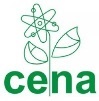 